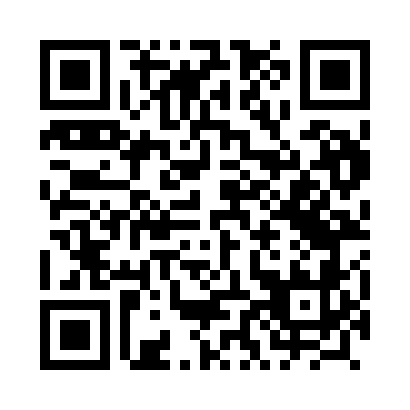 Prayer times for Wilkolaz, PolandMon 1 Apr 2024 - Tue 30 Apr 2024High Latitude Method: Angle Based RulePrayer Calculation Method: Muslim World LeagueAsar Calculation Method: HanafiPrayer times provided by https://www.salahtimes.comDateDayFajrSunriseDhuhrAsrMaghribIsha1Mon4:096:0612:345:027:048:542Tue4:066:0312:345:037:068:563Wed4:036:0112:345:047:078:584Thu4:005:5912:335:057:099:005Fri3:575:5712:335:067:119:036Sat3:545:5512:335:087:129:057Sun3:525:5212:335:097:149:078Mon3:495:5012:325:107:159:099Tue3:465:4812:325:117:179:1210Wed3:435:4612:325:127:199:1411Thu3:405:4412:325:137:209:1612Fri3:375:4112:315:147:229:1913Sat3:345:3912:315:157:249:2114Sun3:315:3712:315:177:259:2315Mon3:285:3512:315:187:279:2616Tue3:255:3312:305:197:299:2817Wed3:225:3112:305:207:309:3118Thu3:195:2912:305:217:329:3319Fri3:165:2712:305:227:339:3620Sat3:135:2512:295:237:359:3821Sun3:105:2312:295:247:379:4122Mon3:075:2112:295:257:389:4423Tue3:035:1912:295:267:409:4624Wed3:005:1712:295:277:429:4925Thu2:575:1512:295:287:439:5226Fri2:545:1312:285:297:459:5427Sat2:505:1112:285:307:469:5728Sun2:475:0912:285:317:4810:0029Mon2:445:0712:285:327:5010:0330Tue2:405:0512:285:337:5110:06